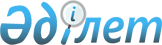 Об утверждении Инструкции по использованию средств, предусмотренных в республиканском бюджете на представительские расходы по бюджетной подпрограмме "Повышение боевой готовности Вооруженных Сил Республики Казахстан" бюджетной программы "Обеспечение боевой, мобилизационной готовности Вооруженных Сил Республики Казахстан"
					
			Утративший силу
			
			
		
					Приказ Министра обороны Республики Казахстан от 8 февраля 2018 года № 68. Зарегистрирован в Министерстве юстиции Республики Казахстан 2 марта 2018 года № 16469. Утратил силу приказом Министра обороны Республики Казахстан от 14 декабря 2022 года № 1220.
      Сноска. Утратил силу приказом Министра обороны РК от 14.12.2022 № 1220 (вводится в действие по истечении десяти календарных дней после дня его первого официального опубликования).
      В соответствии с подпунктом 19-47) пункта 21 Положения о Министерстве обороны Республики Казахстан, утвержденного постановлением Правительства Республики Казахстан от 16 августа 2001 года № 1074, ПРИКАЗЫВАЮ:
      1. Утвердить прилагаемую Инструкцию по использованию средств, предусмотренных в республиканском бюджете на представительские расходы по бюджетной подпрограмме "Повышение боевой готовности Вооруженных Сил Республики Казахстан" бюджетной программы "Обеспечение боевой, мобилизационной готовности Вооруженных Сил Республики Казахстан".
      2. Департаменту международного сотрудничества Министерства обороны Республики Казахстан в установленном законодательством Республики Казахстан порядке обеспечить:
      1) государственную регистрацию настоящего приказа в Министерстве юстиции Республики Казахстан;
      2) направление копии настоящего приказа в Республиканское государственное предприятие на праве хозяйственного ведения "Республиканский центр правовой информации" Министерства юстиции Республики Казахстан для официального опубликования и включения в Эталонный контрольный банк нормативных правовых актов Республики Казахстан в бумажном и электронном видах на казахском и русском языках в течение десяти календарных дней со дня государственной регистрации;
      3) размещение настоящего приказа на интернет-ресурсе Министерства обороны Республики Казахстан после его первого официального опубликования;
      4) направление сведений в Юридический департамент Министерства обороны Республики Казахстан об исполнении мероприятий, предусмотренных подпунктами 1), 2) и 3) настоящего пункта в течение десяти календарных дней со дня государственной регистрации.
      3. Контроль за исполнением настоящего приказа возложить на заместителя Министра обороны Республики Казахстан генерал-лейтенанта Мухтарова Т.С.
      4. Настоящий приказ довести до должностных лиц в части, их касающейся.
      5. Настоящий приказ вводится в действие по истечении десяти календарных дней после дня его первого официального опубликования. Инструкция по использованию средств, предусмотренных в республиканском бюджете на представительские расходы по бюджетной подпрограмме "Повышение боевой готовности Вооруженных Сил Республики Казахстан" бюджетной программы "Обеспечение боевой, мобилизационной готовности Вооруженных Сил Республики Казахстан"
      Сноска. Инструкция в редакции приказа Министра обороны РК от 18.07.2019 № 552 (вводится в действие со дня его первого официального опубликования). Глава 1. Общие положения
      1. Настоящая Инструкция по использованию средств, предусмотренных в республиканском бюджете на представительские расходы по бюджетной подпрограмме "Повышение боевой готовности Вооруженных Сил Республики Казахстан" бюджетной программы "Обеспечение боевой, мобилизационной готовности Вооруженных Сил Республики Казахстан" (далее – Инструкция) разработана в соответствии с подпунктом 19-47) пункта 21 Положения о Министерстве обороны Республики Казахстан, утвержденного постановлением Правительства Республики Казахстан от 16 августа 2001 года № 1074, и детализирует применение законодательства по использованию средств, предусмотренных в республиканском бюджете на представительские расходы по бюджетной подпрограмме "Повышение боевой готовности Вооруженных Сил Республики Казахстан" бюджетной программы "Обеспечение боевой, мобилизационной готовности Вооруженных Сил Республики Казахстан".
      В соответствии с пунктом 6 Государственного Протокола Республики Казахстан, утвержденного Указом Президента Республики Казахстан от 12 октября 2006 года № 201 (далее – Государственный Протокол), в зависимости от уровня иностранных делегаций визиты подразделяются на визиты "на высшем уровне" и "на высоком уровне".
      К визитам "на высшем уровне" относятся визиты глав государств или правительств, "на высоком уровне" – визиты руководителей внешнеполитических ведомств, других официальных лиц.
      2. К представительским расходам относятся расходы при приеме иностранных делегаций, проведении заседаний, конференций, совещаний, семинаров, торжественных и официальных мероприятий международных совместных учений и операций, соревнований на:
      1) оплату проживания и транспортных затрат до пункта назначения лиц, приглашаемых в Республику Казахстан для участия в мероприятиях;
      2) официальные приемы (завтраки, обеды, ужины);
      3) кофе-брейки (буфетное обслуживание);
      4) музыкальное сопровождение;
      5) приобретение сувениров, памятных подарков, цветочных композиций (цветов), воды;
      6) автотранспортное обслуживание;
      7) оплату услуг переводчиков;
      8) аренду зала;
      9) обслуживание в аэропорту прилетов и вылетов делегаций;
      10) посещение музеев, культурно-досуговых организаций делегациями в рамках визита, а также участниками торжественных мероприятий;
      11) оформление залов;
      12) приобретение призов, ценных подарков победителям и участникам культурных, спортивных и других мероприятий;
      13) питание иностранных делегаций, а также военнослужащих Вооруженных Сил Республики Казахстан при наличии международных договоренностей (соглашение, договор, меморандум, протокол) в ходе проведения международных совместных учений и операций, соревнований, Армейских международных игр. Глава 2. Использование представительских расходов
      3. Исходя из объемов средств, предусмотренных в бюджете на очередной финансовый год на представительские расходы, составляется годовой План мероприятий, которые требуют представительских расходов (далее – План).
      Структурные подразделения представляют предложения в План для включения в бюджетную заявку на планируемый период, с приложением пояснительной записки и обосновывающих документов.
      4. Планирование представительских расходов производится по лимитам, предусмотренным в Приложении к настоящей Инструкции.
      5. В случае проведения внеплановых мероприятий в смете расходов указывается за счет какого пункта Плана перераспределяются средства на проведение мероприятий.
      6. Выделение средств на представительские расходы оформляется приказом Министра обороны Республики Казахстан до проведения планируемого мероприятия.
      7. Выделение средств на представительские расходы осуществляется на основании следующих документов:
      1) обоснования необходимости проведения мероприятия;
      2) программы проведения мероприятия;
      3) рабочего плана подготовки и проведения мероприятия;
      4) состава участников мероприятия;
      5) сметы расходов с обоснованием каждой статьи расходов мероприятия.
      8. Перечень, объем и стоимость представительских расходов, предусмотренных Планом, включаются в годовой план государственных закупок товаров, работ и услуг в соответствии с законодательством о государственных закупках.
      9. В программе проведения мероприятия предусматриваются официальный прием, кофе-брейк, обмен сувенирами, место размещения делегации и посещение культурно-досуговых организаций, музеев.
      10. При составе делегации свыше пяти человек, количество сопровождающих лиц и переводчиков, обслуживающих делегацию (кроме синхронного перевода), определяется из расчета один переводчик или сопровождающий не менее чем на пять членов делегации, за исключением случаев, предусмотренных международными обязательствами принятыми Республикой Казахстан, когда в рамках обеспечения зарубежных инспекционных групп прибывающих для проверки (инспекции) количество сопровождающих и переводчиков определяется в зависимости от порядка проведения инспекции.
      11. Приобретение товаров, работ и услуг, осуществляется согласно подпункту 24) пункта 3 статьи 39 Закона Республики Казахстан от 4 декабря 2015 года "О государственных закупках" и годового Плана государственных закупок товаров, работ и услуг.
      12. Списание представительских расходов производится на основании приказа Министра обороны Республики Казахстан с приложением сметы расходов, программы проведения мероприятия и документов, подтверждающих фактические расходы (накладная, акт выполненных работ, акт приемки товаров, работ и услуг). Лимиты представительских расходов
      Примечание: во время проведения официальных приемов и кофе-брейков, количество участников со стороны Республики Казахстан не должно превышать количество участников со стороны иностранных делегаций.
					© 2012. РГП на ПХВ «Институт законодательства и правовой информации Республики Казахстан» Министерства юстиции Республики Казахстан
				
      Генерал-полковник 

С. Жасузаков
Утверждена
приказом Министра обороны
Республики Казахстан от
8 февраля 2018 года № 68Приложение 
к Инструкции по использованию средств,
предусмотренных в республиканском бюджете
на представительские расходы по бюджетной
подпрограмме "Повышение боевой готовности
Вооруженных Сил Республики Казахстан"
бюджетной программы "Обеспечение боевой,
мобилизационной готовности Вооруженных Сил 
Республики Казахстан"
№ п/п
Наименование расходов
Стоимость в тенге,
1.
Затраты на проведение приемов (завтраки, обеды, ужины), предусмотренные в Государственном Протоколе Республики Казахстан производятся для делегаций из расчета на одного человека в день
до 6 500 тенге
2.
Затраты на проведение приемов делегаций, которые относятся к визитам "на высшем уровне" и "на высоком уровне" (завтраки, обеды, ужины), производятся для делегаций из расчета на одного человека в день
до 13 000 тенге
3.
Затраты на проведение приемов (завтраки, обеды, ужины), с участием Президента Республики Казахстан, Премьер-Министра Республики Казахстан, председателей палат Парламента Республики Казахстан, Государственного секретаря Республики Казахстан, Заместителя Премьер-Министра Республики Казахстан из расчета на одного человека в день
до 30 000 тенге
4.
Кофе-брейк (буфетное обслуживание) из расчета на одного человека в день
до 1 040 тенге
5.
Кофе-брейк (буфетное обслуживание), которые относятся к визитам "на высшем уровне" и "на высоком уровне" из расчета на одного человека в день
до 2 500 тенге
6.
Оплата труда переводчика (кроме синхронного перевода), не состоящего в штате Вооруженных Сил Республики Казахстан, из расчета почасовой оплаты
до 700 тенге
7.
Оплата труда переводчика (кроме синхронного перевода), не состоящего в штате Вооруженных Сил Республики Казахстан, которые относятся к визитам "на высшем уровне" и "на высоком уровне" из расчета почасовой оплаты
до 3000 тенге
8.
Оплата транспортных затрат на обслуживание иностранных делегаций автомобильным транспортом предусматривается из расчета почасовой оплаты
до 1 200 тенге
9.
Оплата транспортных затрат на обслуживание иностранных делегаций, которые относятся к визитам "на высшем уровне" и "на высоком уровне" автомобильным транспортом предусматривается из расчета почасовой оплаты
до 2000 тенге за легковые автомобили,
до 2500 тенге за микроавтобусы, до 3200 тенге за автобусы